Application for Assistance During the COVID-19 PandemicPlease fill out the entire form and return to the Housing DepartmentPlease check the appropriate box(s) you are seeking assistance with:___Utility Assistance		___Rental Assistance	___Rehabilitation Assistance*
(*If applying for Rehabilitation assistance, you must have the deed to the home and it must be in your name. Applications are taken on a first-come-first-served basis and income limits apply. Approval is not guaranteed as funds are limited.)Your Name: ____________________________________________________________Street Address or P.O. Box #: _____________________________________________City: ______________________________________ State: __________ Zip: ________Phone # where you can be contacted: _______________________________________1.	Family CompositionList all persons who live in your home*Social Security number is required for all family members who are 6 years of age or olderB.	Are you an enrolled member of Picuris Pueblo?  Yes  NoC.	Are you or your spouse a person with a disability?  Yes  NoD.	Are any other members of your family who will live in your home persons with disabilities?  Yes  No		If yes, which family members ___________________________________2.	Estimated Family Income (for next 12 months)Income from employmentOther income*Other sources of income include alimony, relief, service allotments, assistance from relatives, payments for foster children, and any other regular source of income. Please do not list income that cannot be anticipated with certainty.C.	Total family income for next 12 months $_________________________D.	Please attach copies of the most recent pay stubs for all applicable members of the family as well as copies of any additional income.3.	Describe Assistance Need(s):  Please attach a copy of the utility bill(s) and/or rental statement. For Rehabilitation assistance, please list the safety needs.Type of Assistance/		Company Name		Amount Owed		Due Date
Rehabilitation Request______________________________________________________________________________________________________________________________________________________________________________________________________________________________________________________________________________________________________________________________________________________________________________________________________________________________________________________________________________________________________________________________________________________________________________________________________________________________________________________________________________________________________________________________________________________________________________________________________________________________________________________________________________________________________________________________________4.	Signature and consent to release informationI understand that this application is not a contract and is not binding in any manner. I hereby authorize the Housing Department to obtain any and all information necessary for the purpose of verifying the statements made above. I also understand that it is my responsibility to inform the Housing Department if there is any change in my family status along with reporting any changes in income, living conditions and change of address._______________________________            ___________________________ Signature	 						Date  From:The Picuris Housing Department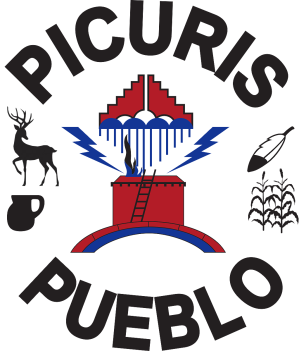 Pueblo of PicurisP. O. Box 127Peñasco, New Mexico 87553(575) 587-2519Fax: (575) 587-1071FamilyMemberNumberName(s) of Your Family MembersRelationshipTo YouDate ofBirthSex(M or F)SocialSecurityNumber*1.2.3.4.5.6.7.8.FamilyMemberNumberEmployer Name(s) & AddressRate PerHourRate PerWeekTotalPer Year1.$2.$3.$4.$SourceRate Per MonthTotal Per YearTANF$Social Security$S.S.I.$Unemployment$Pensions$Leases$Own Business$Other*$